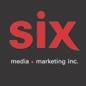 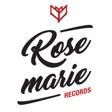 Simon Leoza
En concert virtuel gratuit à la Maison Symphonique de Montréal
Le 25 mai à 20h sur Facebook

« Une très très belle découverte! » - Catherine Brisson (98.5)« J’ai de grands frissons à écouter ce qu’il fait » – Sabrina Cournoyer (Salut Bonjour)« Nous passons ici de l’intime au grandiose, de l’orchestral à l’électro. Et tout ça se conjugue avec beaucoup de classe » - Geneviève Bouchard (Le Soleil)« Un récit cinématographique esthétiquement majestueux » - Jocelyn Legault (ARP)Montréal, mai 2021 – Après avoir fait paraître son premier album Albatross le mois dernier, le compositeur montréalais Simon Leoza (auparavant connu sous le pseudonyme Tambour) présentera un concert virtuel le 25 mai à la Maison Symphonique de Montréal sur sa page Facebook à 20h, et la prestation sera retransmise simultanément sur la page du Festival International de Jazz de Montréal, partenaire de l’événement. Accompagné d’un ensemble de sept musiciens comprenant quintet à cordes, synthétiseurs et cor français, Simon Leoza présentera ses nouvelles pièces pour la toute première fois sur scène. Pour assurer la signature visuelle du spectacle, l’artiste visuel et concepteur d’interaction Jérôme Delapierre du Studio Eden Creative (Cirque du Soleil, Marvel/Disney, Niyaz, Alexander Wang) a créé sur mesure un décor en mapping vidéo mettant en valeur l’architecture singulière de la Maison Symphonique. À la fois intimiste et grandiose, ce premier concert d’Albatross plongera les spectateurs au cœur d’une œuvre audiovisuelle mémorable.Musiciens
Piano, synthétiseur, glockenspiel : Simon Leoza
Synthétiseurs, alto, vibraphone : Blaise Borboën-Léonard
Violon 1 : Gabrielle Richard
Violon 2 : Amanda Gibeau
Alto : Marilou Lepage
Violoncelle 1 : Karine Bouchard
Violoncelle 2 : Anne-Louise Gilbert
Cor français : Maude Lussier
Producteur : Alexan Artun – Rosemarie Records
Production déléguée : Sarah Labelle
Direction artistique : Sarah Labelle et Simon Piché-CastonguaySource: Rosemarie Records
Information : Simon Fauteux / Patricia Clavel 
Gérance : Sarah Labelle - sarah@simonleoza.com
Booking : Rosemarie Records - Vincent Quirion | vincent@rosemarierecords.com
